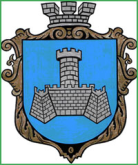 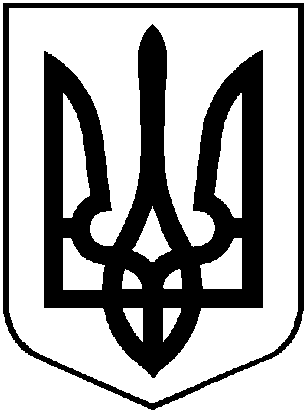 УКРАЇНАХМІЛЬНИЦЬКА МІСЬКА РАДАВІННИЦЬКОЇ ОБЛАСТІВиконавчий комітетР І Ш Е Н Н Явід                     2018 року                                                        №Про передачу нерухомого комунального майназ балансу управління освіти міської ради на балансуправління житлово-комунального господарства такомунальної власності Хмільницької міської радиРозглянувши звернення управління освіти міської ради від 07.02.2018р. №01-14/136 щодо зняття нерухомого комунального майна з балансу управління освіти міської ради, враховуючи акт обстеження технічного стану нежитлової будівлі по вул. Кутузова,12А від 12.02.2018 року, з метою ефективного використання комунального майна, відповідно до Положення про порядок списання та передачі майна, що належить до комунальної власності територіальної громади м. Хмільника, затвердженого рішенням 15 сесії міської ради 6 скликання від 27.10.2011 року №320,  керуючись ст.29,59  Закону України «Про місцеве самоврядування в Україні»,  виконком Хмільницької міської радиВ И Р І Ш И В :           1. Передати безоплатно з балансу  управлінню освіти міської ради на баланс управління житлово-комунального господарства та комунальної власності Хмільницької міської ради нежитлову будівлю (літ.А – гаражі, літ.А1 - сарай) по вул. Кутузова,12А,  первісна балансова вартість якої складає 59603,00 грн. (п’ятдесят дев’ять тисяч шістсот три гривні), знос – 59603,00 грн. (п’ятдесят дев’ять тисяч шістсот три гривні),  залишкова балансова вартість - нуль гривень.          2. Передачу комунального майна, зазначеного у п.1 цього рішення,  здійснити відповідно до вимог чинного законодавства та оформити відповідним актом приймання-передачі.           3. Управлінню житлово-комунального господарства та комунальної власності Хмільницької міської ради (Сташок І.Г.) та управлінню освіти міської ради (Коведа Г.І.)  відобразити операції з приймання-передачі майна, зазначеного в п.1 цього рішення, у бухгалтерському обліку.   4. Контроль за виконанням цього рішення покласти на заступників міського голови з питань діяльності виконавчих органів міської ради Загіку В.М. та Сташка А.В. Міський голова                                                     С.Б. Редчик